Publicado en Madrid el 04/08/2020 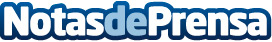 SUMMY consolida su proceso de expansión en España con nuevas aperturas en MadridLa franquicia de yogurtería-heladería referente en el sector, afianza su crecimiento con tres nuevas inauguraciones en la capitalDatos de contacto:Borja SánchezDirector de Expansión de Tormo Franquicias Consulting911 592 558Nota de prensa publicada en: https://www.notasdeprensa.es/summy-consolida-su-proceso-de-expansion-en Categorias: Franquicias Emprendedores Restauración Recursos humanos http://www.notasdeprensa.es